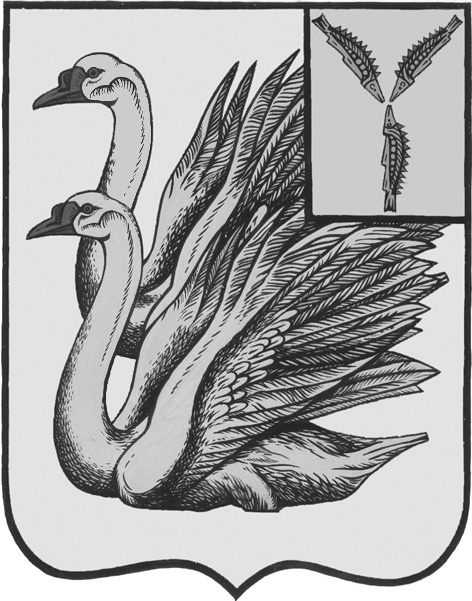 АДМИНИСТРАЦИЯ КАЛИНИНСКОГО МУНИЦИПАЛЬНОГО РАЙОНА САРАТОВСКОЙ ОБЛАСТИП О С Т А Н О В Л Е Н И Еот 29 декабря 2021 года № 1631г. КалининскО внесении изменений в постановлениеадминистрации Калининского муниципального района Саратовской области от 26.02.2019 года № 249 (с изм. от 31.12.2019 года № 1781)В соответствии с постановлением главы администрации Калининского муниципального района от 04.10.2013 года № 2457 «О порядке принятия решения о разработке, формирования и реализации муниципальных программ, действующих на территории Калининского муниципального района», руководствуясь Уставом Калининского муниципального района Саратовской области, ПОСТАНОВЛЯЕТ:1. Внести в постановление администрации Калининского муниципального района Саратовской области от 26.02.2019 года № 249 «Об утверждении муниципальной программы «Развитие малого и среднего предпринимательства в Калининском муниципальном районе на 2019-2021 годы» (с изменениями от 31.12.2019 года № 1781) следующие изменения: приложение к постановлению изложить в новой редакции согласно приложению. 2. Начальнику управления по вопросам культуры, информации и общественных отношений администрации муниципального района Тарановой Н.Г. разместить на официальном сайте администрации Калининского муниципального района Саратовской области в сети «Интернет».3. Директору - главному редактору МУП «Редакция газеты «Народная трибуна» Сафоновой Л.Н. опубликовать настоящее постановление в районной газете «Народная трибуна», а также разместить в информационно - телекоммуникационной сети «Интернет» общественно - политической газеты Калининского района «Народная трибуна».4. Настоящее постановление вступает в силу после его официального опубликования (обнародования).5. Контроль за исполнением настоящего постановления возложить на заместителя главы администрации по сельскому хозяйству и потребительскому рынку, начальника управления сельского хозяйства и продовольствия Лобазову М.В.Глава муниципального района                                                          В.Г. ЛазаревИсп.: Шагалова Е.В.Приложение к постановлению администрации МР от 29.12.2021 года № 1631Калининский муниципальный район Саратовской областиМуниципальная программа«Развитие малого и среднего предпринимательства в Калининском муниципальном районе на 2019-2021 годы»Паспорт муниципальной программы«Развитие малого и среднего предпринимательства в Калининском муниципальном районе на 2019-2021 годы»1. Содержание проблемы и необходимость ее решения программным методомРазвитие и поддержка малого и среднего предпринимательства - одно из приоритетных направлений политики Калининского муниципального района.Малое и среднее предпринимательство оказывает существенное влияние на насыщение рынка товарами и услугами, развитие конкуренции, формирование налоговой базы и налоговых поступлений в бюджеты всех уровней, создание новых рабочих мест.По данным налоговой службы на 1 января 2019 года в Калининском муниципальном районе действует 926 субъектов малого и среднего предпринимательства (103,2% к 2017 г.). В малом и среднем предпринимательстве занято 3457 человек или 62% от общего числа занятых в экономике района. По видам деятельности малое предпринимательство охватывает практически все отрасли экономики.На сегодняшний день основными проблемами, которые препятствуют развитию малого и среднего предпринимательства в Калининском муниципальном районе, являются:- недостаточность у начинающих предпринимателей необходимых материальных и финансовых ресурсов для организации и развития собственного дела;- отсутствие профессиональной подготовки для организации и осуществления предпринимательской деятельности;- недостаточное информационно-консультационное обеспечение; - ограниченная доступность финансовых ресурсов, обусловленная сложностью получения заемного финансирования для субъектов малого и среднего предпринимательства и высокой стоимостью банковских кредитов.Программа, является логическим продолжением ранее реализованных программ поддержки предпринимательства, разработана с учетом приоритетов поддержки предпринимательства, принятых на федеральном и региональном уровне, стратегических целей развития экономики района. Мероприятия Программы ориентированы на решение вышеуказанных проблем. 2. Цели и задачи программыЦелью программы является обеспечение благоприятных условий для развития малого и среднего предпринимательства на основе комплексной и эффективной поддержки малого и среднего бизнеса в Калининском муниципальном районе.Указанная цель достигается путем решения следующих задач:- обеспечение доступа субъектов малого и среднего предпринимательства к инфраструктуре поддержки субъектов малого и среднего предпринимательства, к финансовой, информационной, консультационной, имущественной, иной поддержке;- стимулирование начинающих свою деятельность субъектов малого и среднего предпринимательства, осуществляющих приоритетные виды экономической деятельности на территории района;- снижение административных ограничений при осуществлении предпринимательской деятельности, развитие конкуренции на отраслевых рынках;- популяризация предпринимательской деятельности, формирование положительного имиджа предпринимателя Калининского муниципального района».3. Ресурсное обеспечение программыОбщий объем финансового обеспечения программы за счет средств районного бюджета в 2019 - 2021 годах составляет 0 тыс. рублей., в т.ч. в:2019 г. - 0 тыс. руб.;2020 г. - 0 тыс. руб.;2021 г. - 0 тыс. руб.4. Организация управления реализацией программы и контроль за ее выполнениемПрограммой определен круг исполнителей, которые несут ответственность за выполнение программных мероприятий.Отдел экономики и потребительского рынка администрации Калининского муниципального района:- анализирует и обобщает в установленном порядке результаты реализации программы и подготавливает ежегодную информацию по ее исполнению;- вносит, при необходимости, предложения о корректировке программы;- проводит оценку эффективности реализации муниципальной программы.Контроль за ходом исполнения программы осуществляет администрация Калининского муниципального района.5. Оценка эффективности реализации программыРеализация программы обеспечит получение следующих результатов:- увеличение общего числа субъектов малого и среднего предпринимательства, в том числе и численности работающих;- рост предпринимательской активности в районе;- создание новых рабочих мест;- насыщение товарных рынков конкурентоспособной продукцией и услугами местного производства;- увеличение налоговых поступлений от малых предприятий района;Сведения о целевых показателях, характеризующих уровень достижения целей программы представлены в таблице.Сведения о целевых показателях муниципальной программы «Развитие малого и среднего предпринимательства в Калининском муниципальном районе на 2019-2021 годы»6. Перечень программных мероприятийПрограмма содержит 15 мероприятий, которые предполагается реализовать для решения задач программы и достижения поставленной цели (приложение к настоящей программе).Верно:начальник отдела делопроизводстваадминистрации МР                                                                           О.И. СигачеваПриложение к муниципальной программеПеречень мероприятий по реализации муниципальной программы «Развитие малого и среднего предпринимательства в Калининском муниципальном районе на 2019-2021 годы»Наименование ПрограммыМуниципальная программа «Развитие малого и среднего предпринимательства в Калининском муниципальном районе на 2019-2021 годы»Основание для разработки ПрограммыФедеральный закон от 06 октября 2003 года №131-ФЗ «Об общих принципах организации местного самоуправления в Российской Федерации», Федеральный закон от 24 июля 2007 года №209-ФЗ «О развитии малого и среднего предпринимательства в Российской Федерации», Распоряжение Правительства Российской Федерации от 02.06.2016 года №1083-р «О Стратегии развития малого и среднего предпринимательства в Российской Федерации на период до 2030 года», Постановление Правительства Саратовской области от 11 октября 2013 года №546-П «О государственной программе Саратовской области «Развитие экономического потенциала и повышение инвестиционной привлекательности региона до 2020 года», Решение Калининского районного собрания Калининского муниципального района Саратовской области от 05 марта 2015 года №49-371 «Об утверждении Положения «О создании условий для развития малого и среднего предпринимательства в Калининском районе»Ответственный исполнитель Отдел экономики и потребительского рынка администрации Калининского муниципального района Исполнители мероприятийОтдел экономики и потребительского рынка, управление сельского хозяйства и продовольствия, управление земельно - имущественных отношений, отдел закупок, управление образования администрации Калининского муниципального района Цели программыОбеспечение благоприятных условий для развития малого и среднего предпринимательства на основе комплексной и эффективной поддержки малого и среднего бизнеса в Калининском муниципальном районеЗадачи программы- обеспечение доступа субъектов малого и среднего предпринимательства к инфраструктуре поддержки субъектов малого и среднего предпринимательства, к финансовой, информационной, консультационной, имущественной, иной поддержке;- стимулирование начинающих свою деятельность субъектов малого и среднего предпринимательства, осуществляющих приоритетные виды экономической деятельности на территории района;- снижение административных ограничений при осуществлении предпринимательской деятельности, развитие конкуренции на отраслевых рынках;- популяризация предпринимательской деятельности, формирование положительного имиджа предпринимателя Калининского муниципального районаВажнейшие оценочные показатели- увеличение доли среднесписочной численности работников, занятых у субъектов МСП в общей численности занятого населения к 2021 году до 35,3%;- увеличение к 2021 году количества субъектов малого и среднего предпринимательства в расчете на 1 тыс. человек населения района до 31,3 ед.;- увеличение оборота субъектов малого и среднего предпринимательства (без учета индивидуальных предпринимателей) в постоянных ценах по отношению к значению показателя 2014 года до 120% к 2021 году;- увеличение оборота в расчете на одного работника субъекта малого и среднего предпринимательства в постоянных ценах по отношению к значению показателя 2014 года до 110% к 2021 годуСроки реализации программы2019-2021 годыОбъемы и источники финансирования Общий объем финансирования программы за счет средств районного бюджета в 2019-2021 гг. составляет 0,0 тыс. рублей,В том числе:2019 г. - 0 тыс. руб.;2020 г. - 0 тыс. руб.;2021 г. - 0 тыс. руб.Ожидаемые конечные результаты реализации программыУвеличение общего числа субъектов малого и среднего предпринимательства, в том числе и численности работающих;Рост предпринимательской активности в районе;Создание новых рабочих мест;Насыщение товарных рынков конкурентоспособной продукцией и услугами местного производства;Увеличение налоговых поступлений от малых предприятий районаСистема организации контроля за исполнением программыКонтроль за ходом реализации программы осуществляет администрация Калининского муниципального района№ п/пНаименование показателяЗначение показателейЗначение показателейЗначение показателейЗначение показателей№ п/пНаименование показателя20182019202020211Доля среднесписочной численности работников (без внешних совместителей), занятых у субъектов МСП в общей численности занятого населения35,135,235,335,32Количество субъектов малого и среднего предпринимательства (включая индивидуальных предпринимателей) в расчете на 1 тыс. человек населения района, ед.30,430,731,031,33Оборот субъектов малого и среднего предпринимательства (без учета индивидуальных предпринимателей) в постоянных ценах по отношению к значению показателя 2014 года, %112,6115,0117,0120,04Оборот в расчете на одного работника субъекта малого и среднего предпринимательства (без учета индивидуальных предпринимателей) в постоянных ценах по отношению к значению показателя 2014 года, %100,2103,0105,0110,0№п/пНаименованиемероприятия программыСрок исполненияОбщий объем финансирования, тыс. руб.2020 г.2020 г.2020 г.2021 г. 2021 г. 2021 г. 2022 г.2022 г.2022 г.Ответственный за исполнение№п/пНаименованиемероприятия программыСрок исполненияОбщий объем финансирования, тыс. руб.Федеральный бюджетОбластной бюджетМестный бюджетФедеральный бюджетОбластной бюджетМестный бюджетФедеральный бюджетОбластной бюджетМестный бюджетОтветственный за исполнениеОбеспечение доступа субъектов малого и среднего предпринимательства к инфраструктуре поддержки субъектов малого и среднего предпринимательства, к финансовой, информационной, консультационной, имущественной, иной поддержкеОбеспечение доступа субъектов малого и среднего предпринимательства к инфраструктуре поддержки субъектов малого и среднего предпринимательства, к финансовой, информационной, консультационной, имущественной, иной поддержкеОбеспечение доступа субъектов малого и среднего предпринимательства к инфраструктуре поддержки субъектов малого и среднего предпринимательства, к финансовой, информационной, консультационной, имущественной, иной поддержкеОбеспечение доступа субъектов малого и среднего предпринимательства к инфраструктуре поддержки субъектов малого и среднего предпринимательства, к финансовой, информационной, консультационной, имущественной, иной поддержкеОбеспечение доступа субъектов малого и среднего предпринимательства к инфраструктуре поддержки субъектов малого и среднего предпринимательства, к финансовой, информационной, консультационной, имущественной, иной поддержкеОбеспечение доступа субъектов малого и среднего предпринимательства к инфраструктуре поддержки субъектов малого и среднего предпринимательства, к финансовой, информационной, консультационной, имущественной, иной поддержкеОбеспечение доступа субъектов малого и среднего предпринимательства к инфраструктуре поддержки субъектов малого и среднего предпринимательства, к финансовой, информационной, консультационной, имущественной, иной поддержкеОбеспечение доступа субъектов малого и среднего предпринимательства к инфраструктуре поддержки субъектов малого и среднего предпринимательства, к финансовой, информационной, консультационной, имущественной, иной поддержкеОбеспечение доступа субъектов малого и среднего предпринимательства к инфраструктуре поддержки субъектов малого и среднего предпринимательства, к финансовой, информационной, консультационной, имущественной, иной поддержкеОбеспечение доступа субъектов малого и среднего предпринимательства к инфраструктуре поддержки субъектов малого и среднего предпринимательства, к финансовой, информационной, консультационной, имущественной, иной поддержкеОбеспечение доступа субъектов малого и среднего предпринимательства к инфраструктуре поддержки субъектов малого и среднего предпринимательства, к финансовой, информационной, консультационной, имущественной, иной поддержкеОбеспечение доступа субъектов малого и среднего предпринимательства к инфраструктуре поддержки субъектов малого и среднего предпринимательства, к финансовой, информационной, консультационной, имущественной, иной поддержкеОбеспечение доступа субъектов малого и среднего предпринимательства к инфраструктуре поддержки субъектов малого и среднего предпринимательства, к финансовой, информационной, консультационной, имущественной, иной поддержкеОбеспечение доступа субъектов малого и среднего предпринимательства к инфраструктуре поддержки субъектов малого и среднего предпринимательства, к финансовой, информационной, консультационной, имущественной, иной поддержке1Размещение на официальном сайте администрации  информации для субъектов малого и среднего предпринимательства2019-2021Отдел экономики и потребительского рынка администрации муниципального района2Информирование и консультирование предпринимателей по вопросам  инфраструктуры поддержки субъектов малого и среднего предпринимательства 2019-2021Отдел экономики и потребительского рынка администрации муниципального района 3Организация и работа телефонной «горячей линии»2019-2021Отдел экономики и потребительского рынка администрации  муниципального района4Актуализация и размещение на официальном сайте администрации информации о перечне муниципального имущества для поддержки субъектов малого и среднего предпринимательства2019-2021Управление земельно – имущественных отношений администрации  муниципального района5Предоставление в аренду субъектам малого и среднего предпринимательства и организациям, образующим инфраструктуру поддержки субъектов малого и среднего предпринимательства муниципального имущества на льготных условиях согласно утвержденного перечня муниципального имущества Калининского муниципального района Саратовской области2019-2021Управление земельно – имущественных отношений администрации  муниципального районаСтимулирование начинающих свою деятельность субъектов малого и среднего предпринимательства, осуществляющих приоритетные виды экономической деятельности на территории районаСтимулирование начинающих свою деятельность субъектов малого и среднего предпринимательства, осуществляющих приоритетные виды экономической деятельности на территории районаСтимулирование начинающих свою деятельность субъектов малого и среднего предпринимательства, осуществляющих приоритетные виды экономической деятельности на территории районаСтимулирование начинающих свою деятельность субъектов малого и среднего предпринимательства, осуществляющих приоритетные виды экономической деятельности на территории районаСтимулирование начинающих свою деятельность субъектов малого и среднего предпринимательства, осуществляющих приоритетные виды экономической деятельности на территории районаСтимулирование начинающих свою деятельность субъектов малого и среднего предпринимательства, осуществляющих приоритетные виды экономической деятельности на территории районаСтимулирование начинающих свою деятельность субъектов малого и среднего предпринимательства, осуществляющих приоритетные виды экономической деятельности на территории районаСтимулирование начинающих свою деятельность субъектов малого и среднего предпринимательства, осуществляющих приоритетные виды экономической деятельности на территории районаСтимулирование начинающих свою деятельность субъектов малого и среднего предпринимательства, осуществляющих приоритетные виды экономической деятельности на территории районаСтимулирование начинающих свою деятельность субъектов малого и среднего предпринимательства, осуществляющих приоритетные виды экономической деятельности на территории районаСтимулирование начинающих свою деятельность субъектов малого и среднего предпринимательства, осуществляющих приоритетные виды экономической деятельности на территории районаСтимулирование начинающих свою деятельность субъектов малого и среднего предпринимательства, осуществляющих приоритетные виды экономической деятельности на территории районаСтимулирование начинающих свою деятельность субъектов малого и среднего предпринимательства, осуществляющих приоритетные виды экономической деятельности на территории районаСтимулирование начинающих свою деятельность субъектов малого и среднего предпринимательства, осуществляющих приоритетные виды экономической деятельности на территории района6Предоставление грантов вновь зарегистрированным и действующим менее одного года субъектам  
малого предпринимательства, осуществляющим приоритетные виды экономической деятельности (сельское, лесное хозяйство, охота, рыболовство, рыбоводство, обрабатывающие производства, строительство, образование, деятельность в области здравоохранения и социальных услуг, предоставление прочих видов услуг)2019-20210000000000Администрация Калининского муниципального районаСнижение административных ограничений при осуществлении предпринимательской деятельности, развитие конкуренции на отраслевых рынкахСнижение административных ограничений при осуществлении предпринимательской деятельности, развитие конкуренции на отраслевых рынкахСнижение административных ограничений при осуществлении предпринимательской деятельности, развитие конкуренции на отраслевых рынкахСнижение административных ограничений при осуществлении предпринимательской деятельности, развитие конкуренции на отраслевых рынкахСнижение административных ограничений при осуществлении предпринимательской деятельности, развитие конкуренции на отраслевых рынкахСнижение административных ограничений при осуществлении предпринимательской деятельности, развитие конкуренции на отраслевых рынкахСнижение административных ограничений при осуществлении предпринимательской деятельности, развитие конкуренции на отраслевых рынкахСнижение административных ограничений при осуществлении предпринимательской деятельности, развитие конкуренции на отраслевых рынкахСнижение административных ограничений при осуществлении предпринимательской деятельности, развитие конкуренции на отраслевых рынкахСнижение административных ограничений при осуществлении предпринимательской деятельности, развитие конкуренции на отраслевых рынкахСнижение административных ограничений при осуществлении предпринимательской деятельности, развитие конкуренции на отраслевых рынкахСнижение административных ограничений при осуществлении предпринимательской деятельности, развитие конкуренции на отраслевых рынкахСнижение административных ограничений при осуществлении предпринимательской деятельности, развитие конкуренции на отраслевых рынкахСнижение административных ограничений при осуществлении предпринимательской деятельности, развитие конкуренции на отраслевых рынках7Проведение маркетинговых  исследований по проблемам развития предпринимательства, сокращения административных барьеров, оказывающих  негативное влияниена развитие бизнеса2019 -
2021Отдел экономики и потребительского рынка администрации муниципального района8Привлечение субъектов малого и среднего  предпринимательства к участию в муниципальных закупках согласно ежегодному плану закупокМуниципальные заказчики, отдел закупок администрации  муниципального района9Привлечение субъектов малого и среднего предпринимательства (местных товаропроизводителей) к участию в ярмарочной торговле2019-2021Отдел экономики и потребительского рынка, управление сельского хозяйства и продовольствия администрации муниципального района10Организация и обеспечение деятельности Координационного Совета в области развития малого и среднего предпринимательства на территории Калининского муниципального района2019-2021Отдел экономики и потребительского рынка администрации муниципального района11Проведение мониторинга и анализа практики применения федеральных и областных нормативно-правовых актов в сфере регулирования и поддержки малого и среднего предпринимательства и разработка предложений по внесению изменений и дополнений в нормативно – правовую базу района, регулирующую сферу малого и среднего предпринимательства2019-2021Отдел экономики и потребительского рынка администрации муниципального районаПопуляризация предпринимательской деятельности и формирование положительного имиджа предпринимателя  Калининского районаПопуляризация предпринимательской деятельности и формирование положительного имиджа предпринимателя  Калининского районаПопуляризация предпринимательской деятельности и формирование положительного имиджа предпринимателя  Калининского районаПопуляризация предпринимательской деятельности и формирование положительного имиджа предпринимателя  Калининского районаПопуляризация предпринимательской деятельности и формирование положительного имиджа предпринимателя  Калининского районаПопуляризация предпринимательской деятельности и формирование положительного имиджа предпринимателя  Калининского районаПопуляризация предпринимательской деятельности и формирование положительного имиджа предпринимателя  Калининского районаПопуляризация предпринимательской деятельности и формирование положительного имиджа предпринимателя  Калининского районаПопуляризация предпринимательской деятельности и формирование положительного имиджа предпринимателя  Калининского районаПопуляризация предпринимательской деятельности и формирование положительного имиджа предпринимателя  Калининского районаПопуляризация предпринимательской деятельности и формирование положительного имиджа предпринимателя  Калининского районаПопуляризация предпринимательской деятельности и формирование положительного имиджа предпринимателя  Калининского районаПопуляризация предпринимательской деятельности и формирование положительного имиджа предпринимателя  Калининского районаПопуляризация предпринимательской деятельности и формирование положительного имиджа предпринимателя  Калининского района12Занесение на районную Доску Почета лучших субъектов малого и среднего предпринимательства2019-2021Администрация муниципального района13Организация мероприятий, посвященных Дню предпринимателя и Всемирной неделе предпринимательства2019-2021Отдел экономики и потребительского рынка, управление образования администрации муниципального района14Участие предпринимателей района в ежегодном  областном конкурсе среди субъектов малого предпринимательства «Предприниматель Саратовской Губернии»2019-2021Отдел экономики и потребительского рынка, управление сельского хозяйства и продовольствия администрации муниципального района15Размещение в средствах массовой информации материалов, посвященных достижениям субъектов малого и среднего предпринимательства2019-2021Отдел экономики и потребительского рынка, управление сельского хозяйства и продовольствия  администрации муниципального районаИТОГО0000000000